Hi my name is Frederick and I am hoping to be your next representative on campus.I have history in Representing the University, and I believe that the key issues facing the students on campus are the lack of social events which are so necessary to make the social connection in University, and I will commit to increasing the amount of events available for students to go to and making a Website that collates every event into one place.Another issue is the lack of direct student consultation, and I will commit to personally responding and acting on any directive sent to me in the time of my tenure. Many important issues have arisen in the past such as the lack of parking facilities, drinking fountains, and green/recycling bins, and I hope to take these concerns as well as any other that you may have and act upon them.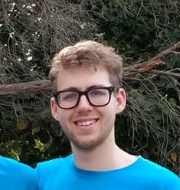 